                                                                                               This is how I draw myself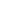 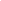 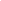 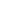 This is how I write my name   Things I like:                                            Things I do not like and what scares me:Things I am good at:What do I want to learn at school?My friends are:Child’s full name: Child’s full name: Child’s full name: Date of birth:Mother’s name:Mother’s name:Mother’s name:Mother’s name:Father’s name:Father’s name:Father’s name:Father’s name:Other person/ legal representative:Other person/ legal representative:Other person/ legal representative:Other person/ legal representative:Class:Class:Class:Date of entry Brothers/sisters (names, date of birth)Brothers/sisters (names, date of birth)Brothers/sisters (names, date of birth)Brothers/sisters (names, date of birth)Linguistic information                                                                      Languages spoken at homeLinguistic information                                                                      Languages spoken at homeLinguistic information                                                                      Languages spoken at homeLinguistic information                                                                      Languages spoken at homeMother:Mother:Mother:Mother:Father: Father: Father: Father: Languages of other carers, e.g. Childminder/grandparents:Languages of other carers, e.g. Childminder/grandparents:Languages of other carers, e.g. Childminder/grandparents:Languages of other carers, e.g. Childminder/grandparents:Dominant language of the childDominant language of the childDominant language of the childDominant language of the childPrevious educational experience please note the length of time attendedPrevious educational experience please note the length of time attendedPrevious educational experience please note the length of time attendedPrevious educational experience please note the length of time attendedPlaygroup:Nursery: Other: Other: Comments Comments Comments Comments Please give details of current out of school activities:Please give details of current out of school activities:Please give details of current out of school activities:Please give details of current out of school activities:Me and the others                                                                                                                     Play Me and the others                                                                                                                     Play Me and the others                                                                                                                     Play Me and the others                                                                                                                     Play Me and the others                                                                                                                     Play Me and the others                                                                                                                     Play Me and the others                                                                                                                     Play Me and the others                                                                                                                     Play Me and the others                                                                                                                     Play Me and the others                                                                                                                     Play Please comment on games/ toys/activities that your child particularly enjoysPlease comment on games/ toys/activities that your child particularly enjoysPlease comment on games/ toys/activities that your child particularly enjoysPlease comment on games/ toys/activities that your child particularly enjoysPlease comment on games/ toys/activities that your child particularly enjoysPlease comment on games/ toys/activities that your child particularly enjoysPlease comment on games/ toys/activities that your child particularly enjoysPlease comment on games/ toys/activities that your child particularly enjoysPlease comment on games/ toys/activities that your child particularly enjoysPlease comment on games/ toys/activities that your child particularly enjoysWithin the family:Within the family:Within the family:Within the family:Within the family:Within the family:Within the family:Within the family:Within the family:Within the family:With friends:With friends:With friends:With friends:With friends:With friends:With friends:With friends:With friends:With friends:Playing alone:Playing alone:Playing alone:Playing alone:Playing alone:Playing alone:Playing alone:Playing alone:Playing alone:Playing alone:Comments Comments Comments Comments Comments Comments Comments Comments Comments Comments Me and the world                                                                                                              languageMe and the world                                                                                                              languageMe and the world                                                                                                              languageMe and the world                                                                                                              languageMe and the world                                                                                                              languageMe and the world                                                                                                              languageMe and the world                                                                                                              languageMe and the world                                                                                                              languageMe and the world                                                                                                              languageMe and the world                                                                                                              languageWhen did your child begin to speak?When did your child begin to speak?When did your child begin to speak?When did your child begin to speak?When did your child begin to speak?When did your child begin to speak?When did your child begin to speak?When did your child begin to speak?When did your child begin to speak?When did your child begin to speak?Is his/her speech clear to you?Is his/her speech clear to you?Is his/her speech clear to you?Is his/her speech clear to you?Is his/her speech clear to you?Is his/her speech clear to you?Is his/her speech clear to you?Is his/her speech clear to you?Is his/her speech clear to you?Is his/her speech clear to you?To others?To others?To others?To others?To others?To others?To others?To others?To others?To others?CommentsCommentsCommentsCommentsCommentsCommentsCommentsCommentsCommentsCommentsMe and my body                                                                                                                  Me and my body                                                                                                                  Me and my body                                                                                                                  Me and my body                                                                                                                  Me and my body                                                                                                                  Me and my body                                                                                                                  Me and my body                                                                                                                  Me and my body                                                                                                                  Me and my body                                                                                                                  Me and my body                                                                                                                  Has your child’s hearing ever been tested?Has your child’s hearing ever been tested?Has your child’s hearing ever been tested?Has your child’s hearing ever been tested?Has your child’s hearing ever been tested?Has your child’s hearing ever been tested?Has your child’s hearing ever been tested?YesNoNoBy Whom?By Whom?By Whom?By Whom?By Whom?By Whom?By Whom?By Whom?By Whom?By Whom?When?When?When?When?When?When?When?When?When?When?Outcome/comments:Outcome/comments:Outcome/comments:Outcome/comments:Outcome/comments:Outcome/comments:Outcome/comments:Outcome/comments:Outcome/comments:Outcome/comments:Does your child suffer from frequent colds/ blocked nose, etc? Does your child suffer from frequent colds/ blocked nose, etc? Does your child suffer from frequent colds/ blocked nose, etc? Does your child suffer from frequent colds/ blocked nose, etc? Does your child suffer from frequent colds/ blocked nose, etc? Does your child suffer from frequent colds/ blocked nose, etc? Does your child suffer from frequent colds/ blocked nose, etc? Yes NoNoComments:Comments:Comments:Comments:Comments:Comments:Comments:Comments:Comments:Comments:Has your child’s sight ever been tested?Has your child’s sight ever been tested?Has your child’s sight ever been tested?Has your child’s sight ever been tested?Has your child’s sight ever been tested?Has your child’s sight ever been tested?Has your child’s sight ever been tested?YesNoNoBy Whom?By Whom?By Whom?By Whom?By Whom?By Whom?By Whom?By Whom?By Whom?By Whom?When?When?When?When?When?When?When?When?When?When?Outcome/comments:Outcome/comments:Outcome/comments:Outcome/comments:Outcome/comments:Outcome/comments:Outcome/comments:Outcome/comments:Outcome/comments:Outcome/comments:Did your child crawl?Did your child crawl?Did your child crawl?Did your child crawl?Did your child crawl?Did your child crawl?Did your child crawl?Did your child crawl?Did your child crawl?Did your child crawl?At what age did your child start to walk?At what age did your child start to walk?At what age did your child start to walk?At what age did your child start to walk?At what age did your child start to walk?At what age did your child start to walk?At what age did your child start to walk?At what age did your child start to walk?At what age did your child start to walk?At what age did your child start to walk?Is he/she independent dressing/undressing?Is he/she independent dressing/undressing?Is he/she independent dressing/undressing?Is he/she independent dressing/undressing?Is he/she independent dressing/undressing?Is he/she independent dressing/undressing?Is he/she independent dressing/undressing?Is he/she independent dressing/undressing?Is he/she independent dressing/undressing?Is he/she independent dressing/undressing?Is he/she independent toileting by day/ by night?Is he/she independent toileting by day/ by night?Is he/she independent toileting by day/ by night?Is he/she independent toileting by day/ by night?Is he/she independent toileting by day/ by night?Is he/she independent toileting by day/ by night?Is he/she independent toileting by day/ by night?Is he/she independent toileting by day/ by night?Is he/she independent toileting by day/ by night?Is he/she independent toileting by day/ by night?Is he/she independent eating?Is he/she independent eating?Is he/she independent eating?Is he/she independent eating?Is he/she independent eating?Is he/she independent eating?Is he/she independent eating?Is he/she independent eating?Is he/she independent eating?Is he/she independent eating?Comments: Comments: Comments: Comments: Comments: Comments: Comments: Comments: Comments: Comments: Please tick if your child has experience using:Please tick if your child has experience using:Please tick if your child has experience using:Please tick if your child has experience using:Please tick if your child has experience using:Please tick if your child has experience using:pencils/crayons pencils/crayons pencils/crayons paintbrushesthreading beadsglue/pastescissorsscissorsscissorsComments:Comments:Comments:Comments:Comments:Comments:Comments:Comments:Comments:Comments:Is there any medical or other information which your child’s teacher needs to know?Is there any medical or other information which your child’s teacher needs to know?Is there any medical or other information which your child’s teacher needs to know?Is there any medical or other information which your child’s teacher needs to know?Is there any medical or other information which your child’s teacher needs to know?Is there any medical or other information which your child’s teacher needs to know?Is there any medical or other information which your child’s teacher needs to know?Is there any medical or other information which your child’s teacher needs to know?Is there any medical or other information which your child’s teacher needs to know?Is there any medical or other information which your child’s teacher needs to know?